Namensschilder - Höhe: 64+2 mm, Breite: 64.5 mm

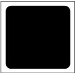 PersonaleingangBesucherbitte amHaupteingangmeldenmeldenGaragentorHauseingangüberLessingstraße	tPAKL-M	tPAKL-M	 tPAKL-M 	tPAKL-M